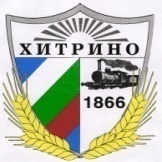 	Община с. Хитрино, област Шумен,  отдел „Устройство на територията”, на основание чл. 128 ал. 1 от  /ЗУТ/, обявява, че е изработен проект  за ПУП-Парцеларен план /ПП/ за елементите на техническата инфраструктура на обект: ВЛ  110 kV за присъединяване на ВяЕЦ „Габрица към преносната електрическа мрежа” във връзка с инвестиционно намерение за „Изграждане на Вятърен парк за производство на електрическа енергия – Габрица и изграждане на въздушна линия (електрически кабел 110 kV) свързваща бъдеща 33/110 kV подстанция „Близнаци” с мрежа на ЕСО”, като разработката засяга следните поземлени имоти с идентификатори  04430.10.117,   04430.11.1, 04430.11.2, 04430.11.156, 04430.12.6, 04430.12.7, 04430.12.8, 04430.12.17, 04430.12.22, 04430.12.23, 04430.12.157, 04430.13.6, 04430.13.7, 04430.13.8, 04430.13.16, 04430.12.21, 04430.12.22, 04430.12.23, 04430.12.158, 04430.13.6, 04430.13.7, 04430.13.8, 04430.13.9, 04430.13.16, 04430.13.17, 04430.13.21, 04430.13.22, 04430.14.3, 04430.13.158, 04430.17.147,04430.18.7, 04430.19.15, 04430.19.148, 04430.53.181, 04430.54.1, 04430.54.2, 04430.54.3, 04430.56.1, 04430.56.4, 04430.56.5, 04430.56.10, 04430.56.11, 04430.56.189, 04430.57.1, 04430.59.3, 04430.59.128, 04430.59.129, 04430.59.165, 04430.59.167, 04430.59.160, 04430.60.3, 04430.60.5, 04430.60.6, 04430.60.7, 04430.60.14, 04430.60.165, 04430.60.182, 04430.61.1, 04430.61.2, 04430.60.3, 04430.60.5, 04430.60.6, 04430.60.165, 04430.60.182, 04430.61, 04430.61.2, 04430.60.3, 04430.61.4, 04430.60.5, 04430.60.6, 04430.60.165, 04430.60.182, 04430.6.1, 04430.61.2, 04430.61.5, 04430.62.2, 04430.62.1, 04430.62.2, 04430.62.4, 04430.62.5, 04430.62.121, 04430.63.3, 04430.63.5, 04430.63.120, 04430.63.141, 04430.63.197 и 04430.63.228 по КККР с. Близнаци, община Хитрино; 21289.14.20, 21289.14.39, 21289.14.40, 21289.14.393, 21289.15.10, 21289.15.11, 21289.15.12, 21289.15.13, 21289.15.16, 21289.15.17, 21289.15.18, 21289.15.19 21289.16.3, 21289.16.384, 21289.17.6, 21289.17.7, 21289.17.8, 21289.17.9, 21289.17.379, 21289.17.386, 21289.17.399, 21289.18.1, 21289.18. и 21289.18.393 по КК и КР с. Длъжко, община Хитрино; 21405.15.6, 21405.15.7, 21405.15.131, 21405.21.8, 21405.21.171, 21405.25.179, 21405.25.195, 21405.25.206, 21405.26.2, 21405.26.175, 21405.51.19, 21405.51.20, 21405.51.21, 21405.51.23, 21405.51.52, 21405.51.132, 21405.51.141 и 21405.51.173 по КК и КР с. Добри Войниково, община Хитрино; 67283.1.2, 67283.1.3, 67283.1.4, 67283.1.5, 67283.1.6, 67283.1.9, 67283.1.10, 67283.1.470, 67283.2.1, 67283.2.47, 67283.5.1, 67283.5.2 и 67283.5.47 по КК и КР с. Сливак, община Хитрино; 72401.1.1, 72401.1.2, 72401.1.3, 72401.1.4, 72401.1.43, 72401.1.954, 72401.2.7, 72401.2.8, 72401.2.9, 72401.2.10, 72401.2.12, 72401.2.13, 72401.2.14, 72401.2.15, 72401.2.16, 72401.2.17, 72401.2.28, 72401.2.29, 72401.2.30, 72401.2.31, 72401.2.32, 72401.2.33, 72401.2.34, 72401.2.35, 72401.2.37, 72401.2.42, 72401.2.43, 72401.2.44, 72401.2.832, 72401.3.12, 72401.3.13, 72401.3.17, 72401.3.18, 72401.3.832, 72401.3.833, 72401.4.1, 72401.4.3, 72401.4.4, 72401.4.21, 72401.4.26, 72401.4.31, 72401.4.33, 72401.4.838, 72401.5.4, 72401.5.13, 72401.5.14, 72401.5.15, 72401.5.16, 72401.5.17, 72401.5.793,  72401.6.31, 72401.6.33, 72401.6.54, 72401.6.55, 7472401.17.25, 72401.17.26, 72401.17.30, 72401.17.116, 702401.17.829, 72401.18.26, 72401.18.27, 72401.18.28, 72401.17.29, 72401.18.30, 72401.18.31, 72401.18.32, 72401.18.115, 72401.19.12,  72401.19.13, 72401.19.15, 72401.19.32, 72401.19.33, 72401.20.12, 72401.20.13, 72401.20.15, 72401.20.26, 72401.2027, 72401.20.48, 72401.20.67, 72401.20796, 72401.20.807, 72401.20.808, 72401.20.809, 72401.20.810, 72401.20.811, 72401.23.804, 72401.23.814, 72401.23.815, 72401.23.818, 72401.23.830, 72401.25.16, 72401.25.18, 72401.25.19, 72401.25.20, 72401.25.22, 72401.25.24, 72401.25.25, 72401.25.26, 72401.25.27, 72401.25.29, 72401.25.31, 72401.25.32, 72401.25.34, 72401.25.35, 72401.25.829, 72401.26.1, 72401.26.2, 72401.26.4, 72401.26.5, 72401.26.6, 72401.26.7, 72401.26.8, 72401.26.9, 72401.26.10, 72401.26.11, 72401.26.31, 72401.26.32, 72401.26.33, 72401.26.106, 72401.27.1, 72401.27.2, 72401.27.3, 72401.27.4, 72401.27.5, 72401.27.6, 72401.27.7,  72401.27.8, 72401.27.9, 72401.27.10, 72401.27.11, 72401.27.29, 72401.27.106, 72401.27.110, 72401.28.14, 72401.28.15, 72401.28.16, 72401.28.18, 72401.28.19, 72401.28.20, 72401.28.23, 72401.28.24, 72401.28.26, 72401.28.29, 72401.28.31, 72401.28.33, 72405.28.35, 72401.28.109, 72401.30.18, 72401.30.19, 72401.30.20, 72401.30.21, 72401.30.22, 72401.30.23, 72401.30.25, 72401.30.26, 72401.30.27, 72401.30.28, 72401.30.29, 72401.30.30, 72401.30.32, 72401.30.33, 72401.30.34, 72401.30.35, 72401.30.36, 72401.30.37, 72401.30.105, 72401.30.112, 72401.31.1 и 72401.30.106 по КК и КР с. Тимарево, община Хитрино;80772.2.27, 80772.2.27, 80772.13.19, 80772.13.21, 80773.13.22, 80772.13.38, 80772.13.39, 80772.13.40, 80772.13.41, 80772.13.42, 80772.13.45, 80772.13.46, 80772.13.47, 80772.13.48, 80772.13.53, 80772.13.54, 80772.13.55, 80772.13.56, 80772.13.57, 80772.13.87, 80772.13.96, 80.772.13.201, 80772.13.209, 80772.14.14, 80772.14.23, 80772.14.24, 80772.14.25, 80772.14.26, 80772.14.43, 80772.14.44, 80772.14.54, 80772.14.65, 80772.14.110, 80772.15.30, 80772.15.33, 80772.15.34, 80772.15.56, 80772.15.73, 80772.15.74, 80772.15.84 и 80772.15.87 по КК и КР с. Черна, община Хитрино.                                                                                                                                                                                                                                                                                                                                                                                                                                                                                                                                                                                                                                                                                                                                                                                                                                                                                                                                                                                                                                                                                                                                                                                                                                                                                                                                                                                                                                                                                                                                                                                                                                                                                                                                                                                                                                                                                                                                                                                                                                                                                                                                                                                                                                                                                                                                                                                                                                                                                                                                                                                                                                                                                                                                                                                                                                                                                                                                                                                                                                                                                                                                                                                                                                                                                                                                                                                                                                                                                                                                                                                                                                                                                                                                                                                                                                                                                                                                                                                                                                                                                                                                                                                                                                                                                                                                                                                                                                                                                                                                                                                                                                                                                                                                                                                                                                                                                                                                                                                                                                                                                                                                                                                                                                                                                                                                                                                                                                                                                                                                                                                                                                                                                                                                                                                                                                                                                                                                                                                                                                                                                                                                                                                                                                                                                                                                                                                                                                                                                                                                                                                                                                                                                                                                                                                                                                                                                                                                                                                                                                                                                                                                                                                                                                                                                                                                                                                                                                                                      Проектът се намира  в сградата на община Хитрино, ул.”Възраждане” № 45.	На основание чл. 128 ал. 5 от ЗУТ, в едномесечен срок от обнародването в „Държавен вестник” заинтересованите лица могат да направят писмени възражения, предложения и искания по проекта до общинската администрация. 